Welkom bij Evean!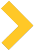 In deze brief informeren wij u over de algemene voorwaarden die van toepassing zijn als u bij ons in zorg komt.EveanPostbus 681440 AB Purmerendinfo@evean.nlwww.evean.nl EveanPostbus 681440 AB Purmerendinfo@evean.nlwww.evean.nl Geachte cliënt / vertegenwoordiger,Hartelijk welkom bij Evean en dank voor uw vertrouwen in onze zorg- en dienstverlening. Wij willen u door middel van deze brief op de hoogte stellen van de algemene voorwaarden die van toepassing zijn wanneer u bij ons in zorg komt. Met het ontvangen van onze zorg stemt u, of uw (wettelijk) vertegenwoordiger, in met deze voorwaarden.Overeenkomst en algemene voorwaardenZodra u zorg van ons ontvangt, ontstaat er een overeenkomst tussen u en Evean. Op deze overeenkomst zijn onze algemene voorwaarden van toepassing, bestaande uit een algemene module en een aanvullende bijzondere module.  Welke bijzondere module op u van toepassing is, hangt af van welke soort zorg u ontvangt. Bij de start van de zorgverlening ontvangt u hierover nadere informatie van de wijkverpleegkundige of de zorgconsulent. Wij adviseren u om de algemene voorwaarden zorgvuldig door te lezen.Zorg(leef)planSamen met u bespreken we uw zorgvraag. De afgesproken zorg is gebaseerd op de indicatie en uw wensen en behoeften, en wordt vastgelegd in uw zorg(leef)plan. In uw zorg(leef)plan wordt vastgelegd welke zorg wordt geleverd. Indien uw situatie of zorgvraag verandert, wordt uw zorg(leef)plan in overleg met u aangepast.Informatie op de website van EveanNaast de algemene voorwaarden die van toepassing zijn op de overeenkomst, vindt u op de website van Evean onder meer informatie over:• onze klachtenregeling;• onze privacyregeling;• de cliëntenraad;Vragen?Heeft u vragen over deze brief of over uw zorg? Of ontvangt u deze brief en / of de algemene voorwaarden graag op papier? Uw eerstverantwoordelijke zorgverlener helpt u graag verder.Wij vertrouwen er op u met deze brief voldoende te hebben geïnformeerd. Met vriendelijke groet,directie EveanSandra Oud					Rein SouwerbrenGeachte cliënt / vertegenwoordiger,Hartelijk welkom bij Evean en dank voor uw vertrouwen in onze zorg- en dienstverlening. Wij willen u door middel van deze brief op de hoogte stellen van de algemene voorwaarden die van toepassing zijn wanneer u bij ons in zorg komt. Met het ontvangen van onze zorg stemt u, of uw (wettelijk) vertegenwoordiger, in met deze voorwaarden.Overeenkomst en algemene voorwaardenZodra u zorg van ons ontvangt, ontstaat er een overeenkomst tussen u en Evean. Op deze overeenkomst zijn onze algemene voorwaarden van toepassing, bestaande uit een algemene module en een aanvullende bijzondere module.  Welke bijzondere module op u van toepassing is, hangt af van welke soort zorg u ontvangt. Bij de start van de zorgverlening ontvangt u hierover nadere informatie van de wijkverpleegkundige of de zorgconsulent. Wij adviseren u om de algemene voorwaarden zorgvuldig door te lezen.Zorg(leef)planSamen met u bespreken we uw zorgvraag. De afgesproken zorg is gebaseerd op de indicatie en uw wensen en behoeften, en wordt vastgelegd in uw zorg(leef)plan. In uw zorg(leef)plan wordt vastgelegd welke zorg wordt geleverd. Indien uw situatie of zorgvraag verandert, wordt uw zorg(leef)plan in overleg met u aangepast.Informatie op de website van EveanNaast de algemene voorwaarden die van toepassing zijn op de overeenkomst, vindt u op de website van Evean onder meer informatie over:• onze klachtenregeling;• onze privacyregeling;• de cliëntenraad;Vragen?Heeft u vragen over deze brief of over uw zorg? Of ontvangt u deze brief en / of de algemene voorwaarden graag op papier? Uw eerstverantwoordelijke zorgverlener helpt u graag verder.Wij vertrouwen er op u met deze brief voldoende te hebben geïnformeerd. Met vriendelijke groet,directie EveanSandra Oud					Rein Souwerbren